                                                                                          Начальнику управленияфинансов  администрацииФедоровского муниципального района                      Саратовской области                      Л.М.Кубаевойдиректора МОУ ООШ с.Спартак Л.И.РодакИнформация о результатах выполнения предписания об устранении нарушений законодательства РФ и иных нормативных правовых актов о контрактной системе в сфере закупокВ ответ на предписание управления финансов администрации Федоровского муниципального района Саратовской области от 05.12.2019 года администрацией МОУ ООШ с.Спартак Федоровского района саратовской области были проанализированы и устранены следующие нарушения требований законодательства Российской Федерации иных нормативных правовых актов Российской Федерации в сфере закупок №44-ФЗ «О контрактной системе в сфере закупок товаров, работ, услуг для обеспечения государственных и муниципальных нужд».           По результатам рассмотрения предписания сообщаю следующее: Сотрудники, задействованные в сфере закупок, ознакомлены с Актом проверки от 05.12.2019 года №4 соблюдения МОУ ООШ с.Спартак Федоровского района Саратовской области требований законодательства РФ и иных нормативных правовых актов в сфере закупок – 06.12.2019 годаПри заключении договоров (контрактов) будут учтены положения статьи 34 Закона – срок постоянноСвоевременно вносить изменения в план-график закупок – срок постоянноСвоевременно размещать информацию, подлежащую размещению согласно Закона, в единой информационной системе – срок постоянно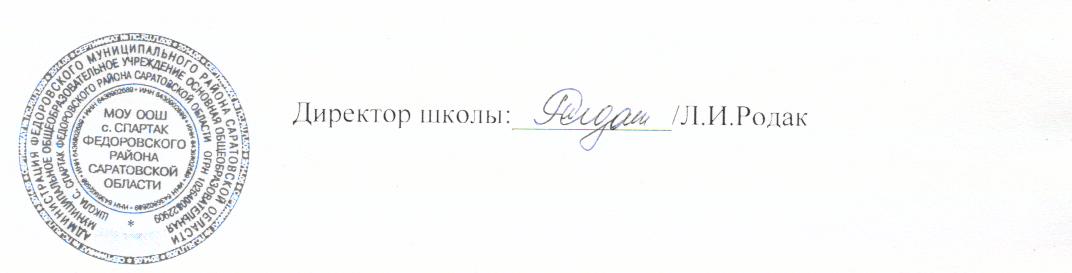 Управление образования Федоровского муниципального районаМуниципальное общеобразовательноеучреждение основнаяобщеобразовательная школа с.Спартак(МОУ ООШ с.Спартак)413421 Саратовская область, Федоровский районС.Спартак, ул. Кооперативная, д.2аОГРН 1026400822909    ИНН 6436902689Тел: 8(845-65) 6-15-42   E-mail: schoolspartak@yandex.ruот__25.12.2019_№   145на №______________ ____от___________________